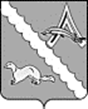 ДУМА АЛЕКСАНДРОВСКОГО РАЙОНАТОМСОЙ ОБЛАСТИРЕШЕНИЕ.2023							                                                               №с. АлександровскоеРуководствуясь Законом Томской области от 11.09.2007 года № 198-ОЗ «О муниципальной службе в Томской области»Дума Александровского района Томской области РЕШИЛА:1. Внести в решение Думы Александровского района Томской области от 17.02.2021 № 35 «Об установлении квалификационных требований для замещения должностей муниципальной службы» следующие изменения:1) в приложении:1.1) пункт 2 изложить в следующей редакции:«2. Квалификационными требованиями к уровню профессионального образования, а также к стажу муниципальной службы или работы по специальности, направлению подготовки, являются:для замещения высших должностей муниципальной службы - наличие высшего образования не ниже уровня специалитета, магистратуры и не менее пяти лет стажа муниципальной службы или работы по специальности, направлению подготовки;для замещения главных должностей муниципальной службы - наличие высшего образования не ниже уровня специалитета, магистратуры и не менее двух лет стажа муниципальной службы или не менее трех лет работы по специальности, направлению подготовки;для замещения ведущих должностей муниципальной службы - наличие высшего образования и не менее одного года стажа муниципальной службы или не менее двух лет работы по специальности, направлению подготовки.Для лиц, имеющих дипломы специалиста или магистра с отличием, в течение трех лет со дня выдачи диплома устанавливаются квалификационные требования к стажу муниципальной службы или работы по специальности, направлению подготовки для замещения ведущих должностей муниципальной службы - не менее одного года работы по специальности, направлению подготовки.».2. Настоящее решение опубликовать в газете «Северянка», разместить на портале Минюста России «Нормативные правовые акты в Российской Федерации» (http://pravo-minjust.ru), на официальном сайте органов местного самоуправления Александровского района Томской области (http://www.alsadm.ru/).3. Настоящее решение вступает в силу на следующий день после его официального опубликования.ПОЯСНИТЕЛЬНАЯ ЗАПИСКАк проекту решения Думы Александровского района Томской области«О внесении изменений в решение Думы Александровского района Томской области от 17.02.2021 № 35 «Об установлении квалификационных требований для замещения должностей муниципальной службы»Настоящий проект решения Думы Александровского района Томской области «О внесении изменений в решение Думы Александровского района Томской области от 17.02.2021 № 35 «Об установлении квалификационных требований для замещения должностей муниципальной службы» (далее – проект) разработан в целях приведения решения Думы Александровского района Томской области от 17.02.2021 № 35 «Об установлении квалификационных требований для замещения должностей муниципальной службы» (далее – решение № 35) в соответствие Закону Томской области от 11.09.2007 года № 198-ОЗ «О муниципальной службе в Томской области» (далее – Закон № 198-ОЗ), Закону Томской области от 12.04.2023 года № 25-ОЗ «О внесении изменений в Закон Томской области «О муниципальной службе в Томской области» и Закон Томской области «О классных чинах муниципальных служащих в Томской области» (далее – Закон № 25-ОЗ). Законом № 25-ОЗ внесены изменения в статью 5 Закона № 198-ОЗ, в связи с чем, и разработан настоящий проект, предлагающий изменить положения о квалификационных требованиях к уровню профессионального образования, а также к стажу муниципальной службы или работы по специальности, направлению подготовки для замещения высших должностей муниципальной службы, для замещения главных должностей муниципальной службы, для замещения ведущих должностей муниципальной службы.Возможные риски принятия проекта не выявлены. Негативные социально-экономические последствия действия проекта после его принятия отсутствуют.Принятие проекта не повлечет дополнительных расходов, покрываемых за счёт средств местного бюджета.В связи с принятием проекта не потребуется отмены, признания утратившими силу, приостановления, изменения каких-либо иных муниципальных правовых актов Думы Александровского района Томской области.На основании изложенного предлагаю принять настоящий проект.Главный специалист – юрист Администрации района                                                                                         Климова А.А.СРАВНЕНИЕ РЕДАКЦИЙк проекту решения Думы Александровского района Томской области«О внесении изменений в решение Думы Александровского района Томской области от 17.02.2021 № 35 «Об установлении квалификационных требований для замещения должностей муниципальной службы»Главный специалист – юрист Администрации района                                                                                         Климова А.А.Согласовано:Начальник Отдела экономики Администрации Александровского района Томской областиЛутфулина Е.Л. _________________________                                       подпись, датаЗАКЛЮЧЕНИЕ ОБ ОЦЕНКЕ РЕГУЛИРУЮЩЕГО ВОЗДЕЙСТВИЯк проекту решения Думы Александровского района Томской области «О внесении изменений в решение Думы Александровского района Томской области от 17.02.2021 № 35 «Об установлении квалификационных требований для замещения должностей муниципальной службы»В представленном проекте решения Думы Александровского района Томской области «О внесении изменений в решение Думы Александровского района Томской области от 17.02.2021 № 35 «Об установлении квалификационных требований для замещения должностей муниципальной службы» положений, вводящих избыточные обязанности, запреты и ограничения для субъектов предпринимательской и иной экономической деятельности или способствующих их введению, а также положений, способствующих возникновению необоснованных расходов субъектов предпринимательской и иной экономической деятельности и местных бюджетов, не имеется, в связи с чем, настоящий проект не подлежит оценке регулирующего воздействия.Главный специалист – юрист Администрации района                                                                                          Климова А.АСогласовано:Начальник Отдела экономики Администрации Александровского района Томской областиЛутфулина Е.Л.__________________________              подпись, датаФИНАНСОВО-ЭКОНОМИЧЕСКОЕ ОБОСНОВАНИЕк проекту решения Думы Александровского района Томской области «О внесении изменений в решение Думы Александровского района Томской области от 17.02.2021 № 35 «Об установлении квалификационных требований для замещения должностей муниципальной службы»Принятие проекта решения Думы Александровского района Томской области «О внесении изменений в решение Думы Александровского района Томской области от 17.02.2021 № 35 «Об установлении квалификационных требований для замещения должностей муниципальной службы» не потребует дополнительных расходов, покрываемых за счет средств местного бюджета.Главный специалист – юрист Администрации района                                                                                    Климова А.А.О внесении изменений в решение Думы Александровского района Томской области от 17.02.2021 № 35 «Об установлении квалификационных требований для замещения должностей муниципальной службы»Председатель Думы Александровскогорайона____________________ М.А. Миронова             Глава Александровского района             ____________________ В.П. МумберСтруктурная единица нормы, в которую планируется внесение измененийДействующая редакция нормыРедакция нормы с учётом предлагаемых измененийПункт 2 приложения к решению № 352. Квалификационными требованиями к уровню профессионального образования, а также к стажу муниципальной службы или работы по специальности, направлению подготовки, являются:для замещения высших должностей муниципальной службы - наличие высшего образования не ниже уровня специалитета, магистратуры и не менее шести лет стажа муниципальной службы или не менее семи лет работы по специальности, направлению подготовки, из них не менее трех лет работы на руководящих должностях;для замещения главных должностей муниципальной службы - наличие высшего образования не ниже уровня специалитета, магистратуры и не менее четырех лет стажа муниципальной службы или не менее пяти лет работы по специальности, направлению подготовки;для замещения ведущих должностей муниципальной службы - наличие высшего образования и не менее двух лет стажа муниципальной службы или не менее четырех лет работы по специальности, направлению подготовки.Для лиц, имеющих дипломы специалиста или магистра с отличием, в течение трех лет со дня выдачи диплома устанавливаются квалификационные требования к стажу муниципальной службы или работы по специальности, направлению подготовки для замещения ведущих должностей муниципальной службы - не менее одного года стажа муниципальной службы или работы по специальности, направлению подготовки.2. Квалификационными требованиями к уровню профессионального образования, а также к стажу муниципальной службы или работы по специальности, направлению подготовки, являются:для замещения высших должностей муниципальной службы - наличие высшего образования не ниже уровня специалитета, магистратуры и не менее пяти лет стажа муниципальной службы или работы по специальности, направлению подготовки;для замещения главных должностей муниципальной службы - наличие высшего образования не ниже уровня специалитета, магистратуры и не менее двух лет стажа муниципальной службы или не менее трех лет работы по специальности, направлению подготовки;для замещения ведущих должностей муниципальной службы - наличие высшего образования и не менее одного года стажа муниципальной службы или не менее двух лет работы по специальности, направлению подготовки.Для лиц, имеющих дипломы специалиста или магистра с отличием, в течение трех лет со дня выдачи диплома устанавливаются квалификационные требования к стажу муниципальной службы или работы по специальности, направлению подготовки для замещения ведущих должностей муниципальной службы - не менее одного года работы по специальности, направлению подготовки.